Epidemiology and InfectionPrevalence and determinants of serum antibodies to SARS-CoV-2 in the general population of the Gardena ValleyRoberto Melotti, Federica Scaggiante, Michela Falciani, Christian X. Weichenberger, Luisa Foco, Stefano Lombardo, Alessandro De Grandi, Dorothee von Laer, Angelika Mahlknecht, Peter P. Pramstaller, Elisabetta Pagani, Horand Meier, Timon Gaertner, Christina Troi, Deborah Mascalzoni, Cristian Pattaro, Michael MianSupplementary MaterialQuestionnaireThe questionnaire was developed ad hoc by the project team. The response options were provided in the form of checkboxes, dropdown menus, and free-text fields for numerical data such as age in years or duration of COVID-19-related symptoms in days. The questionnaire was made available in both German and Italian languages. COVID-19 in South Tyrol: an epidemiological studyThe data will be used in pseudo-anonymized form for studies investigating COVID-19 and related pathologies. You can request the deletion of your data at any time.A1. Gender:	    Male	    FemaleA2. Age:	______________________A3. Mother tongue:	 German	 Italian	 Ladin		 Other languageA4. Municipality of residence:	 [drop-down menu]	______________________A5. Citizenship:	    Italian	    ForeignA6. Highest level of education:    Primary school or no title    Lower secondary school    Vocational secondary school (2-3 years after secondary school)    Upper secondary school    University or a degree higher than the upper secondary schoolA7. In which area are you currently employed?    Agriculture and forestry, livestock    Energy sector, water/wastewater, waste disposal    Skilled trade, industry, installation and repair of equipment/vehicles    Construction sector, public structures    Commercial sector (incl. pharmacies)    Transportation, magazines    Food service und tourism    Information and communication technology    Finance and insurance    Real estate sector    Freelance and support services for companies, science     Public administration, law enforcement agencies    Education sector    Health and social services (incl. facilities for small children)    Housewife/Homemaker    Currently seeking employment    Retired    Student/PupilA8. How many people in total, including yourself, live in your same household? _________B1. How do you evaluate your health status in general?B2. Do you suffer from or have you been diagnosed with any of the following chronic diseases?(Multiple answers possible)    Lung diseases (e.g. asthma, chronic obstructive pulmonary disease)    Cardiovascular diseases (e.g. coronary heart disease, atrial fibrillation, heart failure, stroke/circulation disorders in the brain)    High blood pressure     Kidney diseases    Diseases of the immune system    Tumour diseases     Metabolic diseases (e.g. diabetes, excess weight)    Liver diseases    Mental illness, depression and/or anxiety disorder     None of the aboveB3. Have your health problems worsened or have new ones occurred since March 2020?  (Multiple answers possible)    Musculoskeletal problems (spine, joints, muscles etc.)    High blood pressure / hypertensive crisis    Diabetes / blood sugar imbalances    Heart troubles    Respiratory or lung diseases    Depressive mood / anxiety     Sleeping disorders    None of the aboveB4. Further relevant information about you: (Multiple answers possible)    Surgical procedures under general anaesthesia within the past year    Radiation therapy or chemotherapy within the past year     Organ transplantation during the course of your life    Respiratory allergies (e.g. hay fever)    Other allergies    Pregnancy (currently pregnant)    I am incapable of carrying out my daily activities independently    None of the aboveB5. Have you received the following vaccinations? (Multiple answers possible)    Flu vaccination this past fall    Pneumococcal vaccination in the last 12 months     Other vaccinations in the last 12 months    None of the aboveB6. Do you take one or more of the following medications/dietary supplements regularly? (Multiple answers possible)    Aspirin (Cardioaspirin, Aspirinetta, Cardirene)    Other blood-thinning medications (e.g. Sintrom, Coumadin, Eliquis, Pradaxa, Xarelto etc.)    Medications for high blood pressure    Medications to lower cholesterol     Medications to treat diabetes    Medications to treat tumour diseases    Cortisone or immunosuppressive medications     Anti-inflammatory drugs (e.g. Voltaren, Diclofenac, Oki, Ibuprofen)    Sedatives/anti-anxiety medications, antidepressants, antipsychotics    Dietary supplements (e.g. vitamins, minerals)    None of the aboveB7. Between 1 February 2020 and today: had you experienced, or do you have one or more of the following symptoms? (Multiple answers possible)    Fever over 37,5° for at least three consecutive days    Cough    Sore throat or cold symptoms    Headache    Muscle or body aches (pain in muscles, bones and/or joints)    Loss of taste or smell    Difficulty breathing    Chest pain or pressure    Accelerated pulse    Digestive problems (diarrhoea / nausea / vomiting)    Conjunctivitis (pink eye / eye pain)    Asthenia (weakness, generally feeling unwell)    I had/have none of these symptoms B8. For how many days did you have these symptoms?	__________________________B9. In which time period did you experience these symptoms?     First half of February    Second half of February    First half of March    Second half of March    April    May     June B10. Who have you contacted to report suspicious symptoms?     Family doctor    Emergency Number 112    Green Number 800 751 751    I went directly to hospital/first aid    I had symptoms but did not contact anyone    I had no symptoms and therefore did not contact anyoneB11. Have you already undergone a smear test for the new coronavirus?     Yes, with a positive result of the first smear    Yes, with a negative result of the first smear    Yes, but I do not know the result    NoB12. Have you already undergone an antibody test for the new coronavirus?     Yes, by means of a rapid test (blood sample from finger), with a positive result    Yes, by means of a rapid test (blood sample from finger), with a negative result    Yes, by means of a serological test (blood sample taken in usual manner), with a positive result     Yes, by means of a serological test (blood sample taken in usual manner), with a negative result     NoB13. Have you been hospitalised because of a suspected or confirmed COVID-19 infection or have you been prescribed home isolation?     Yes, I was in hospital    Yes, I was in home isolation    Yes, I was in home isolation and in hospital    Yes, in a different facility (Gossensaß or private clinic)    NoB14. Do you smoke or have you smoked in the past?    I have never smoked (or less than 100 cigarettes in my life)    Not currently, but I used to smoke    Yes, I smoke occasionally (not daily)    Yes, I smoke less than 10 cigarettes per day    Yes, I smoke 10 to 20 cigarettes per day    Yes, I smoke more than 20 cigarettes per dayB15. Your height (in cm):	_______________________________________B16. Your weight (in kg):	_______________________________________C1. Between 9 March (Government Emergency Decree) and 3 May 2020: how did you practice your profession?    I continued to work at my usual place of employment    From home/Smart work    I had to interrupt my work activity due to the emergency     I do not work, and I did not work in February either    I was transferred to the wage compensation fundC2. Between 9 March 2020 and 3 May 2020: how often did you use public transportation during this time period?____________ days per week, on averageC3. Between 9 March, 2020 und 3 May 2020: with which people were you in close contact? (Except household)    With no one    With close family members    With other relatives    With work colleagues and/or superiors    With dependent persons (e.g. people in need of care)    With friends    Others: __________________________________________________C4. How many people were you in close contact with during this period? (Except household)  __________C5. Were you in close contact (less than 2 m distance, enclosed rooms such as home, workplace, transportation) with confirmed COVID-19-infected persons? C6. Were you in close contact (less than 2 m distance, enclosed rooms such as home, workplace, transportation) with suspected COVID-19-cases?Swab sample analysisSwab samples were analysed at the ÖNORM-accredited (EN ISO 15189:2013) diagnostic laboratory of the Institute of Virology of the Innsbruck Medical University (IVIMU, Austria), after being kept in virus transport medium (2 mL, Hanks Balanced Salt Solution with 2% fetal bovine serum, 100 µg/ml Gentamicin, 0.5 µg/ml Fungizone) until testing. For RNA extraction, 50 µl of the inoculated virus transport medium was incubated with an in-house direct lysis buffer (10 mM TRIS-HCl pH 7.4, 25 nM NaCl, 0.5% IGEPAL, 10 Units RiboLock RNase Inhibitor in DEPC-treated Water) for 20 minutes at room temperature. Ten µl RNA eluates were used in a 20 µl RealStar® SARS-CoV-2 RT-PCR (Altona-Diagnostics GmbH, Hamburg, Germany) master mix on the CFX96TM RT-PCR Detection System (Bio-Rad Laboratories, Inc.). To confirm positive samples, RNA was extracted again from the original material using the EasyMag® NucliSENS® System (Biomérieux Deutschland, Nürtingen, Germany) and used for RT-PCR as described above.Sample transport and storageBiological samples (serum of 6+ year old participants; serum and whole blood of 18+ year old participants) were transferred from the Bressanone/Brixen Hospital to the Eurac Research biobank at the Bolzano/Bozen Hospital at 4°C controlled temperature. The serological analysis leftover was split into up-to-4 250 µl aliquots (Thermo Scientific™ Nunc™ Biobanking Tubes, Ref. 374086, Thermo Fisher Scientific) using a Hamilton Robotics STARlet liquid handler. Samples were frozen by direct immersion in liquid nitrogen and stored at -80°C together with an additional 3 ml whole blood/EDTA tube (VACUETTE®, Ref. 454411, Greiner).Sample selection for plaque reduction neutralization test (PRNT)From the 2129 samples with available serological test results, we selected 299 samples to submit to PRNT (sample size defined by budgetary and logistical constraints). To maximize the utility of the 299 samples from the 2129 individuals, we subset the 1461 ones with maximal storage availability (4 cryo-conserved aliquots) and valid response to both questions B11 “Have you already undergone a smear test for the new coronavirus?” and B13 “Have you been hospitalised because of a suspected or confirmed COVID-19 infection or have you been prescribed home isolation?” (see Questionnaire above, page 5). To select the most informative subset of 299 samples out of the available 1461 ones, we split the 1461 observations into 280 quantiles using the ntiles() function implemented in the R package ‘schoRsch’ version 1.8[1] guaranteeing at least 3 available samples per bin. Within each bin, we aimed at selecting the combination of samples maximizing the information content of the corresponding epidemiological database. We implemented an iterative algorithm that, each time, sampled 299 samples (1 or 2 per bin) and calculated an entropy index on the corresponding dataset from the questionnaires’ responses. Each time, if the entropy value estimated from the newly extracted 299 samples was larger than the previously estimated one, then the new set was retained, otherwise, it was discarded. Entropy was estimated using a shrinkage method based on a Dirichlet distribution as implemented in the entropy() function in the R package “infotheo” version 1.2.0 (https://cran.r-project.org/package=infotheo). We performed 50,000 resamplings. Sensitivity analyses using alternative methods gave identical results, namely: the same 299 selected samples. Suppl. Fig. 1A shows that the maximal entropy was achieved after about 5000 iterations, making it unlikely that a better configuration could arise beyond the 50,000th iteration. Entropy distribution is given in Suppl. Fig. 1B. In terms of S/C (AAI) values, the 299 selected samples were evenly distributed over the whole available range of the 1461 starting samples (Suppl. Fig. 1C). Analyses were performed using the software R version 3.6.3 (www.r-project.org).Supplementary Figure S1. Sample selection for neutralization capacity test. Panel A: estimation of the entropy value for each of 50,000 iterations: the early stabilization suggests that it is unlikely to identify a more informative sample with more iterations. Panel B: entropy distribution in the 299 selected samples. Panel C: Levels of the 299 selected samples in S/C (AAI) units (white dots) in the context of the 1461 starting samples (black dots), sorted by increasing value: selected samples cover well the original distribution.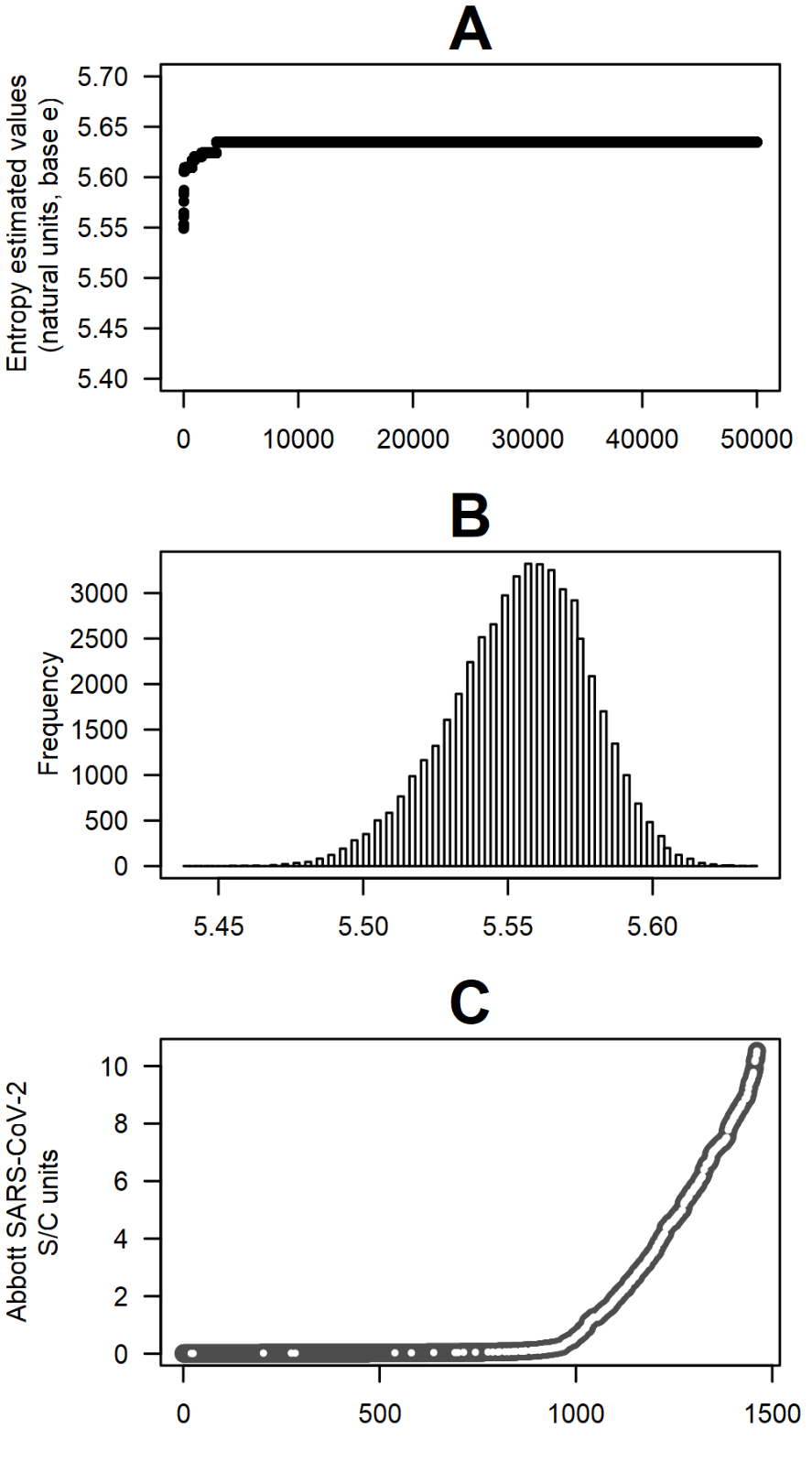 Supplementary Figure S2. Concordance between S/C (AAI) levels from the Abbott test on fresh serum and thawed serum after freezing, evaluated using Lin’s concordance correlation coefficient (CCC)[2] and Bland & Altman (B&A)’s plot.[3] Panel A: The linear regression fitted line overlapping the bisecting line and the very high Lin’s CCC estimated coefficient indicate almost perfect concordance. Panel B: B&A’s plot showing mean S/C (AAI) units across the two measurements (x-axis) versus the difference of values on fresh versus thawed serum: white dots indicate samples for which a slightly lipemic, lipemic, slightly haemolytic, or haemolytic status was observed (when removing these samples, Lin’s CCC = 0.9986, 95%CI: 0.9977, 0.9992); blue dots identify the few samples that were stored for >1 day (up to 3 days) before processing and freezing (when removing these samples, Lin’s CCC was 0.9985, 95%CI: 0.9982, 0.9992). Panel C: B&A’s plots by plate: while plate effect explained ~13% of the differences between S/C values measured by Abbott test on fresh versus thawed serum, within-plate concordance was very high (Lin’s CCC >0.99 for every plate).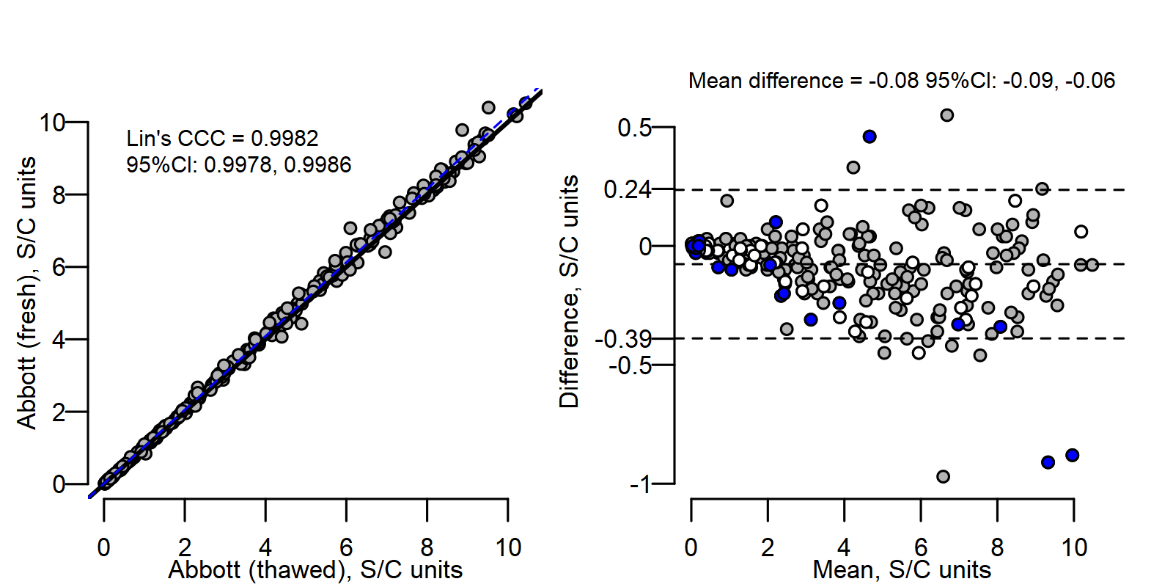 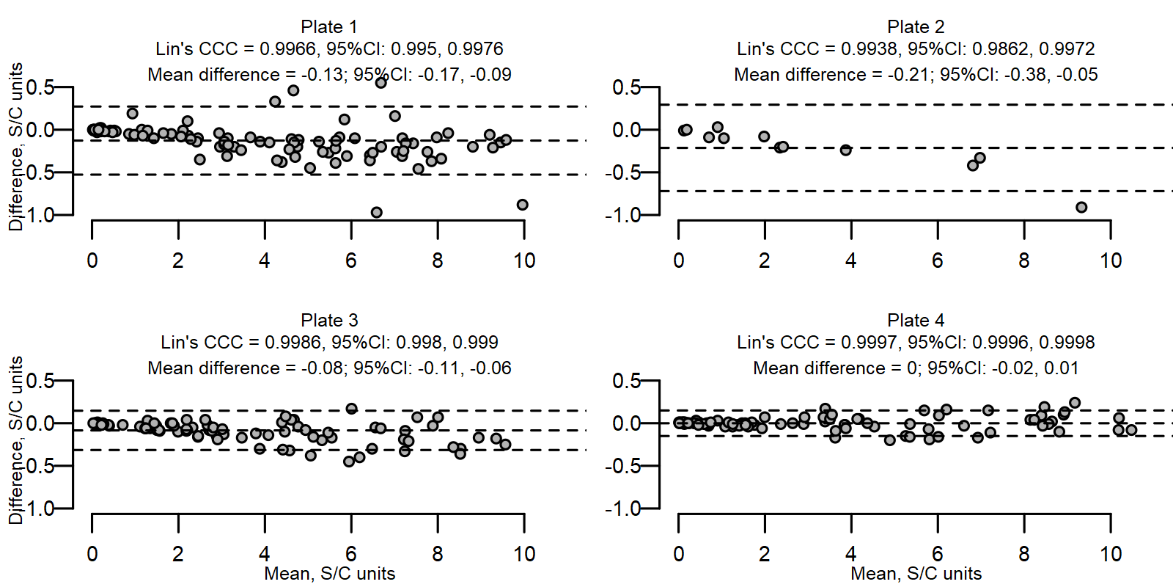 Supplementary Figure S3. ROC curve sub-group analyses. The cross symbol corresponds to the classifier performance at the 1.40 canonical S/C (AAI) threshold (Abbott assay). The optimal classifier based on the Youden’s index (J) may vary and is displayed with a circle in each curve. The thresholds obtained from 10-fold cross validation and repeated random sub-sampling validation differ from the thresholds obtained from the respective sub-groups shown in these plots, limiting their reliability and applicability. Panel A: Sex groups. Black and dark grey lines represent the ROC curves obtained for females (n=140) and males (n=159), respectively. Of note, restriction to males yields no false positives for the canonical 1.40 threshold. Panel B: Age groups. Black and dark grey lines represent participants ≥ 48 years of age (n=153) and <48 years of age (n=146), respectively. We observe that the classifier has relatively higher specificity when applied to participants at least 48 years of age. See Supplementary Table 3 for more details.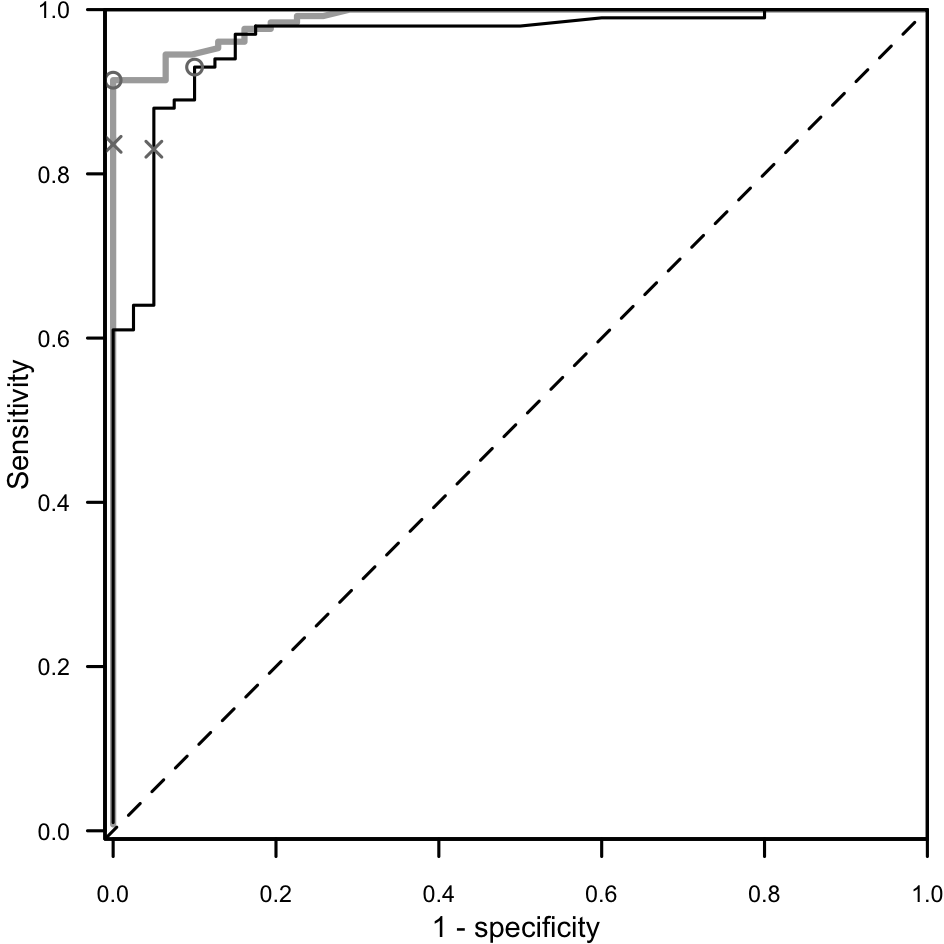 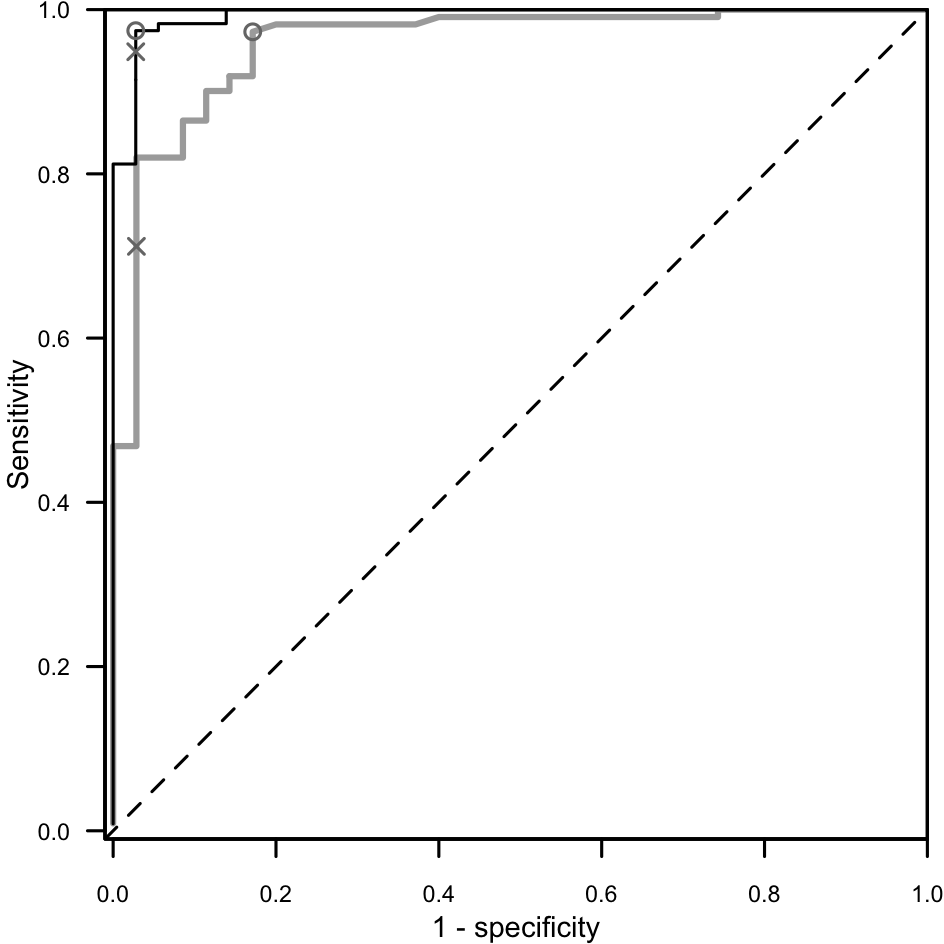 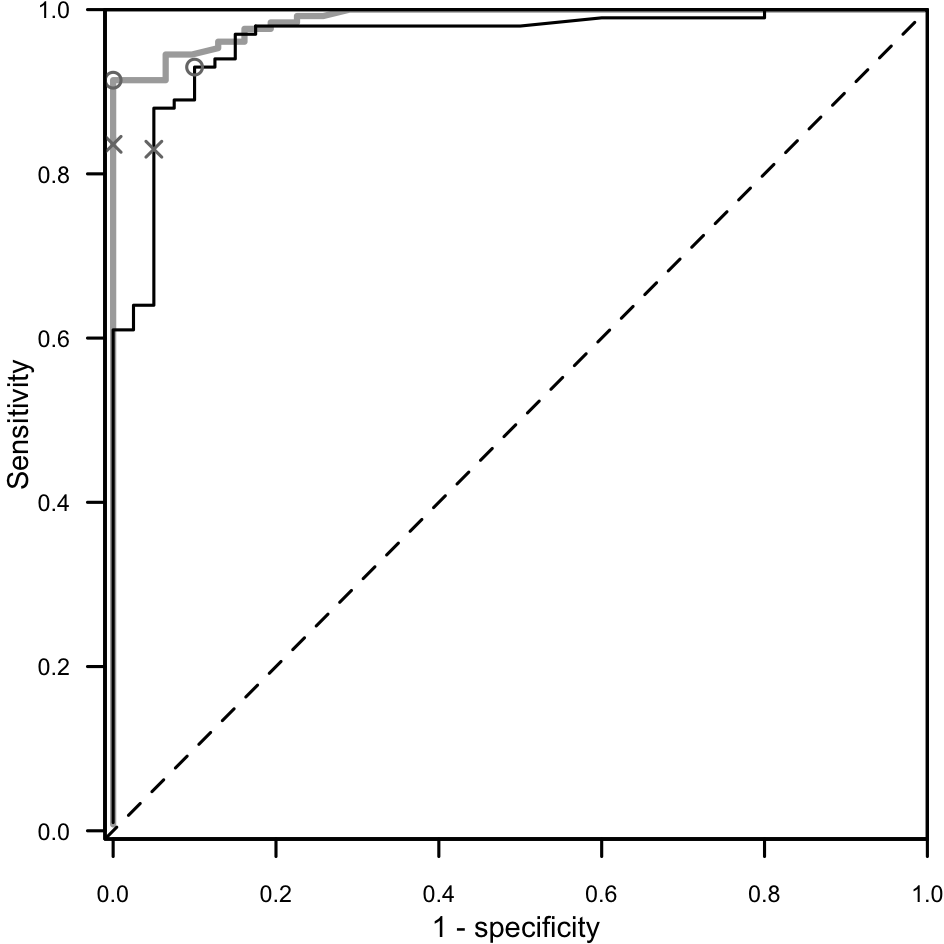 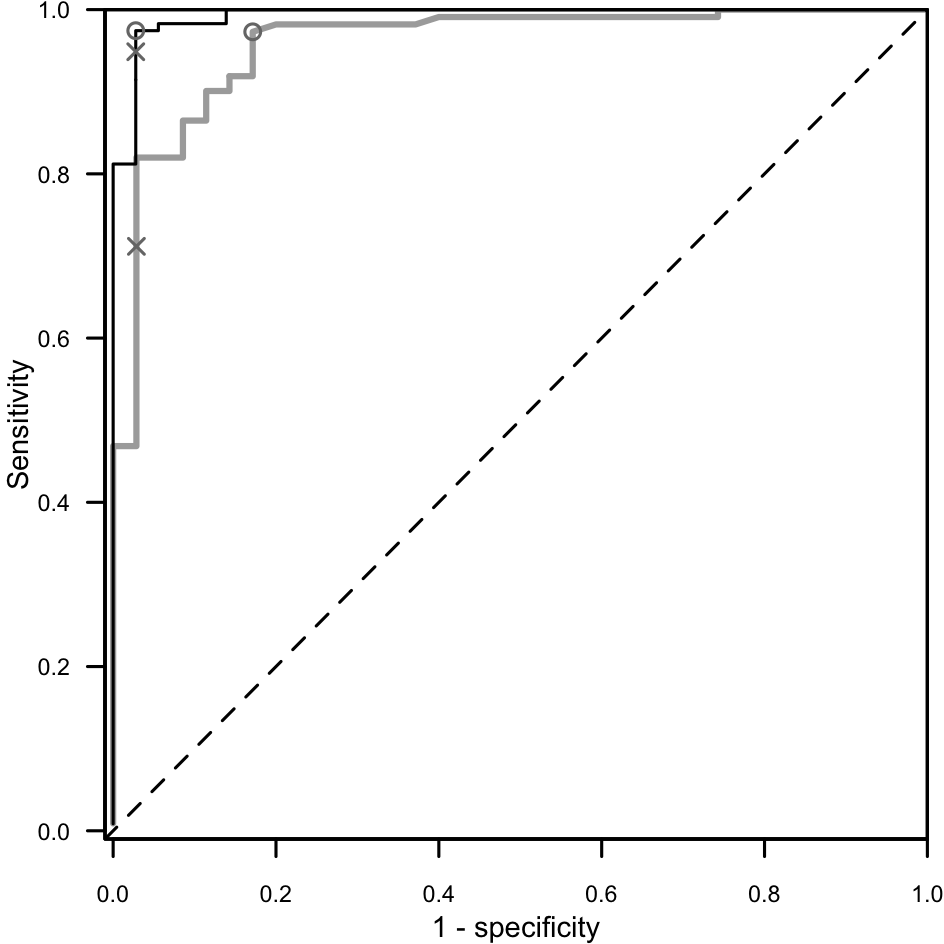 Supplementary Table S1. Prevalence of serum antibodies to SARS-CoV-2 by participants’ questionnaire completion status and overall seroprevalence.Seroprevalence estimate based on Abbott SARS-CoV-2 IgG antibody test, cut-off 1.4. Participants were aged 6+, pregnant women were excluded, and women with valid serological test results but who didn’t respond to the questionnaire were assumed not to be pregnant. Tabulated proportions account for the survey design settings. ‘n’ counts are actual marginal observations.
a Pearson design based F(1, 2083) test for difference between proportions. 
b Estimates account for the survey design settings (see Methods) and are adjusted to the serological test accuracy (sensitivity 0.9677; specificity 0.9963). 95% confidence intervals (95%Cis) are obtained by the logit transformation. Supplementary Table S2. Distribution of the 299 samples submitted to plaque reduction neutralization test (PRNT).Abbreviations: Q1, 1st quartile; Q3, 3rd quartile; NT titre, neutralizing titre.Supplementary Table S3. Discrimination accuracy of the Abbott antibody assay versus the serum neutralization capacity, by ROC curve analysis in the whole sample and in sub-groups. a Number of participants in each group.b S/C (AAI) threshold used to derive sensitivity and specificity. Corresponds to either the Abbott’s suggested cut-off AAI = 1.40 (marked by a cross in the ROC curves) or to the optimal cut-off derived by ROC analysis (marked by a circle).Supplementary Table S4. Prevalence of serum antibodies to SARS-CoV-2 by participants’ reported chronic disease conditiona.a Prevalence estimate based on Abbott SARS-CoV-2 IgG antibody test, cut-off 1.4.b Survey design adjusted F statistics.c Odd ratios (OR) adjusted for gender, age, body mass index, smoking habit, activity-group, and municipality; 95% confidence intervals (95%CIs) and p-values obtained by linearized standard errors and logit transformation. Supplementary Table S5. Prevalence of serum antibodies to SARS-CoV-2 by participants’ reported regular therapya.a Prevalence estimate based on Abbott SARS-CoV-2 IgG antibody test, cut-off 1.4.b Survey design adjusted F statistics.c Odd ratios (OR) adjusted for sex, age, body mass index, smoking habit, activity-group and municipality; 95% confidence intervals (95%CIs) and p-values obtained by linearized standard errors and logit transform.Supplementary Table S6. Prevalence of serum antibodies to SARS-CoV-2 by participants’ questionnaire responses to prior health events, vaccinations, and post 9th March 2020 health conditions.a Survey design adjusted F statistics.b Odd ratios (OR) adjusted for gender, age, body mass index, smoking habit, activity-group and municipality. 95% confidence intervals (95%CIs) and p-values obtained by linearized standard errors and logit transformation. c Major health event includes any of: surgical intervention, chemo/radio therapy, organ transplant or disautonomy.References1.	Pfister R, Janczyk M. schoRsch: An R package for analyzing and reporting factorial experiments. Quantitative Methods for Psychology 2016; 12(2): 147-151.2.	Lin LI. A concordance correlation coefficient to evaluate reproducibility. Biometrics 1989; 45(1): 255-268.3.	Martin Bland J, Altman D. Statistical Methods for Assessing Agreement between Two Methods of Clinical Measurement. Lancet 1986; 327(8476): 307-310.Very poor PoorFairGoodVery good   Yes   No   Don’t know   Yes   No   Don’t know Design-based seroprevalenceDesign-based seroprevalenceP valueaAdjusted seroprevalence 
(95%CI)bQuestionnaire completeNo (%) (n=1555)Yes (%) (n=551)P valueaAdjusted seroprevalence 
(95%CI)bNo (n=293)72.1%27.9%0.44728.6% (24.1%, 33.6%)Yes (n=1813)74.0%26.0%26.6% (24.8%, 28.5%)Overall (n=2106)73.7%26.3%26.9% (25.2%, 28.6%)Quantitative variablesMinQ1, Median, Q3MaxMean(SD)Age, years19.032.0, 48.0, 59.092.047.3 (18.1)Results of Abbott IgG assay on fresh serum, S/C unitsResults of Abbott IgG assay on fresh serum, S/C units0.010.60, 2.75, 5.7610.523.44 (2.98)Results of Abbott IgG assay on thawed serum, S/C unitsResults of Abbott IgG assay on thawed serum, S/C units0.020.60, 2.67, 5.6310.443.36 (2.93)Results of Diasorin assay on thawed serum, AUs unitsResults of Diasorin assay on thawed serum, AUs units3.805.15, 26.80, 57.80400.0049.20 (67.96)Categorical variablesLeveln (%)SexFemale140 (46.8)SexMale159 (53.2)Plate number196 (32.1)Plate number212 (4.0)Plate number395 (31.8)Plate number496 (32.1)Days between sample collection and processing1280 (93.6)Days between sample collection and processing319 (6.4)Previous swab testNo269 (90.0)Previous swab testYes, Negative19 (6.4)Previous swab testYes, not known2 (0.7)Previous swab testYes, Positive9 (3.0)Previous serological test (needle or pinprick)No220 (73.6)Previous serological test (needle or pinprick)Yes, Negative23 (7.7)Previous serological test (needle or pinprick)Yes, Positive56 (18.7)Abbott test ≥1.4, fresh serumNegative105 (35.1)Abbott test ≥1.4, fresh serumPositive194 (64.9)Abbott test ≥1.4, thawed serumNegative107 (35.8)Abbott test ≥1.4, thawed serumPositive192 (64.2)Diasorin testNegative102 (34.1)Diasorin testInconclusive7 (2.3)Diasorin testPositive190 (63.5)NT titre 50%Negative71 (23.7)NT titre 50%Positive228 (76.3)NT titre 90%Negative134 (44.8)NT titre 90%Positive165 (55.2)VariableGroupNaAAIbSensitivitySpecificity(none)Whole sample2991.4083.3%92.7%1.1689.0%97.2%SexMale1591.4083.6%100.0%1.1691.4%100.0%Female1401.4083.0%95.0%0.5493.0%90.0%Age<48 years1461.4071.2%97.1%0.3697.3%82.9%≥48 years1531.4094.9%97.2%1.0097.4%97.2%Chronic diseaseCategoryNSeroprevalence% 
(95% CI)F statistic p-valuebOR (95% CI)cp-valuecPulmonary DiseaseNo177126.1 (24.3; 27.9)0.478Ref.Yes4221.8 (12.8; 34.8)0.76 (0.39; 1.48)0.418Cardiovascular diseaseNo174026.0 (24.2; 27.8)0.956Ref.Yes7326.2 (18.3; 36.0)0.92 (0.57; 1.50)0.744HypertensionNo164726.1 (24.3; 28.0)0.682Ref.Yes16624.8 (19.6; 31.0)0.82 (0.58; 1.17)0.270Kidney DiseaseNo179925.9 (24.2; 27.8)0.415Ref.Yes1434.3 (16.6; 57.8)1.48 (0.54; 4.05)0.449Autoimmune DiseaseNo179225.9 (24.1; 27.7)0.173Ref.Yes2137.3 (21.6; 56.1)1.97 (0.88; 4.41)0.098TumorNo175826.1 (24.3; 28.0)0.519Ref.Yes5522.7 (14.5; 33.7)0.87 (0.49; 1.53)0.622Metabolic DiseaseNo176726.3 (24.5; 28.1)0.053Ref.Yes4615.2 (8.1; 26.6)0.46 (0.22; 0.98)0.043Liver DiseaseNo180325.9 (24.1; 27.7)0.034Ref.Yes1051.6 (26.4; 75.9)2.83 (1.00; 7.94)0.049Psychosis / Affective DisorderNo177326.2 (24.4; 28.1)0.109Ref.Yes4016.6 (8.9; 28.8)0.60 (0.29; 1.25)0.169Any chronic conditionNo144326.3 (24.3; 28.3)0.546Ref.Yes37024.9 (21.3; 29.0)0.87 (0.67; 1.13)0.308TherapyCategoryNseroprevalence%(95% CI)aF statistic p-valuebOR(95% CI)c p-valuec Aspirin (incl. cardioaspirin)No173226.0 (24.2; 27.9)0.888Ref.-Yes8125.4 (18.0; 34.5)1.02 (0.63; 1.64)0.936AnticoagulantsNo174526.0 (24.2; 27.8)0.923Ref.-Yes6826.4 (18.3; 36.5)0.97 (0.58; 1.63)0.903For HypertensionNo161125.9 (24.1; 27.8)0.747Ref.-Yes20226.8 (21.8; 32.5)0.96 (0.69; 1.34)0.825For cholesterolNo175525.9 (24.2; 27.8)0.750Ref.-Yes5827.6 (18.7; 38.6)0.96 (0.57; 1.62)0.883For DiabetesNo177526.3 (24.5; 28.1)0.037Ref.-Yes3813.1 (6.2; 25.6)0.38 (0.16; 0.92)0.032AnticancerNo180126.1 (24.4; 27.9)0.110Ref.-Yes128.3 (1.5; 35.2)0.32 (0.06; 1.86)0.206Cortisone / immunosuppr. therapyNo178626.0 (24.3; 27.8)0.910Ref.-Yes2725.2 (13.6; 41.8)0.98 (0.47; 2.04)0.947Antiinflammatory (NSAIDs)No172626.1 (24.3; 27.9)0.758Ref.-Yes8724.8 (17.7; 33.5)0.96 (0.63; 1.48)0.867Sedatives, antidepressants or anti-psychoticsNo175226.3 (24.5; 28.2)0.060Ref.-Yes6117.1 (10.5; 26.7)0.57 (0.32; 1.03)0.064Dietary supplementsNo161326.2 (24.3; 28.1)0.533Ref.-Yes20024.4 (19.6; 30.0)0.90 (0.66; 1.23)0.524Any drug regularly (excl. dietary)No137026.4 (24.4; 28.6)0.385Ref.-Yes44324.6 (21.3; 28.3)0.83 (0.64; 1.08)0.170HealthissuesTypecategoryNseroprevalence%(95% CI)F statisticp-valueaOR (95% CI)bp-valuebHealth eventsSurgical InterventionNo170026.1 (24.3; 28.0)0.259Ref.Yes11324.7 (18.4; 32.3)0.80 (0.55; 1.18)0.259Chemo/Radio-therapyNo180326.1 (24.3; 27.9)0.366Ref.Yes1010.5 (1.9; 41.6)0.42 (0.07; 2.74)0.366Organ TransplantNo180926.0 (24.3; 27.8)0.914Ref.Yes422.8 (4.1; 67.1)0.91 (0.15; 5.46)0.914Respiratory allergyNo160126.3 (24.4; 28.2)0.385Ref.Yes21223.9 (19.2; 29.3)0.87 (0.64; 1.19)0.385Other allergyNo174326.4 (24.6; 28.2)0.112Ref.Yes7017.5 (10.7; 27.3)0.61 (0.34; 1.12)0.112DisautonomyNo179626.1 (24.3; 27.9)0.549Ref.Yes1717.7 (6.7; 39.1)0.71 (0.23; 2.20)0.549Major Health EventNo167726.1 (24.3; 28.0)0.293Ref.Yes13624.2 (18.5; 31.0)0.83 (0.58; 1.18)0.293Any allergyNo155126.5 (24.6; 28.5)0.247Ref.Yes26223.2 (19.0; 28.1)0.84 (0.63; 1.12)0.247Type of vaccineSeasonal FluNo162925.8 (24.0; 27.7)0.528Ref.Yes18427.6 (22.4; 33.6)1.06 (0.76; 1.49)0.727PneumococcusNo180126.0 (24.3; 27.8)0.855Ref.Yes1224.1 (9.2; 49.8)1.15 (0.36; 3.71)0.812Other vaccinationNo172326.3 (24.5; 28.1)0.227Ref.Yes9021.0 (14.3; 29.8)0.76 (0.46; 1.25)0.281Any vaccinationNo153726.2 (24.3; 28.2)0.640Ref.Yes27625.0 (20.8; 29.7)0.92 (0.70; 1.22)0.560Post 9th March health conditionIncident / worse muskuloskeletal diseaseNo171625.2 (23.4; 27.1)<0.001Ref.Yes9740.6 (32.4; 49.4)2.00 (1.38; 2.92)<0.001Incident / worse hypertension / elevated blood pressureNo179625.9 (24.2; 27.7)0.340Ref.Yes1734.7 (18.3; 55.7)1.61 (0.66; 3.90)0.292Incident / worse diabetes / hyperglycemiaNo181026.0 (24.2; 27.8)0.604Ref.Yes337.9 (6.9; 83.5)1.70 (0.22; 13.27)0.612Incident / worse cardiac diseaseNo179826.1 (24.3; 27.9)0.223Ref.Yes1513.8 (4.2; 37.1)0.43 (0.12; 1.60)0.209Incident / worse respiratory / pulmonary diseaseNo177125.5 (23.7; 27.3)<0.001Ref.Yes4246.7 (33.9; 60.0)2.44 (1.42; 4.20)0.001Incident / worse depression / phobiaNo178425.9 (24.1; 27.7)0.360Ref.Yes2932.5 (19.6; 48.6)1.67 (0.80; 3.52)0.174Incident / worse sleep disordersNo172125.4 (23.6; 27.2)0.004Ref.Yes9237.6 (29.2; 46.7)1.81 (1.21; 2.70)0.004